Про затвердження методичних рекомендацій щодо оцінювання результатів навчання учнів 1-4 класів закладів загальної середньої освітиВідповідно до Закону України "Про повну загальну середню освіту", Державного стандарту початкової освіти, затвердженого постановою Кабінету Міністрів України від 21 лютого 2018 року № 87 (у редакції постанови Кабінету Міністрів України від 24 липня 2019 року № 688), та з метою організації оцінювання результатів навчання учнів 1-4 класах закладів загальної середньої освіти НАКАЗУЮ:1. Затвердити методичні рекомендації щодо оцінювання результатів навчання учнів 1-4 класів закладів загальної середньої освіти, що додаються.2. Департаментам (управлінням) освіти і науки обласних, Київської міської державних адміністрацій довести цей наказ до відома керівників закладів загальної середньої освіти.3. Визнати такими, що втратили чинність, накази Міністерства освіти і науки України від 20.08.2018 № 924 "Про затвердження методичних рекомендацій щодо оцінювання навчальних досягнень учнів першого класу у Новій українській школі", від 27.08.2019 № 1154 "Про затвердження методичних рекомендацій щодо оцінювання навчальних досягнень учнів другого класу", від 16.09.2020 № 1146 "Про затвердження методичних рекомендацій щодо оцінювання результатів навчання учнів третіх і четвертих класів Нової української школи".4. Департаменту забезпечення документообігу, контролю та інформаційних технологій (Єрко І.) зробити відповідну відмітку у справах архіву.5. Контроль за виконанням цього наказу покласти на заступника Міністра Рогову В.МЕТОДИЧНІ РЕКОМЕНДАЦІЇ
щодо оцінювання результатів навчання учнів 1-4-х класів закладів загальної середньої освітиI. ЗАГАЛЬНІ ПОЛОЖЕННЯУ методичних рекомендаціях окреслено підходи оцінювання результатів навчання учнів 1-4 класів закладів загальної середньої освіти в умовах особистісно орієнтованого і компетентнісного навчання.Оцінювання рекомендуємо розглядати як процес отримання даних про стан сформованості результатів навчання учнів, аналіз отриманих даних та формулювання на його основі суджень про об'єкт, який оцінюють. Оцінювання доцільно здійснювати з метою створення сприятливих умов для розвитку талантів і здібностей кожного учня/учениці, формування у нього/неї компетентностей та наскрізних умінь відповідно до вікових та індивідуальних психофізіологічних особливостей та потреб, а також визначення ступеня якості освітнього процесу та шляхів підвищення його ефективності.Характерною ознакою оцінювання є рівноправна взаємодія учасників освітнього процесу, спрямована на формування суб'єктної позиції учня/учениці через активне залучення його/її до самооцінювання/взаємооцінювання і прийняття рішень щодо подальшої навчальної діяльності.Відповідно до Закону України "Про загальну середню освіту" оцінювання ґрунтується на принципах дитиноцентризму, об'єктивності, доброчесності, справедливості, неупередженості, систематичності, критеріальності, гнучкості, перспективності, диференційованості та конфіденційності, а також плановості, чіткості, прозорості, відкритості, доброзичливості.Основними функціями оцінювання є формувальна, діагностувальна, мотиваційно-стимулювальна, розвивальна, орієнтувальна, коригувальна, прогностична, констатувальна, виховна. Відповідно до мети оцінювання пріоритетними є формувальна та діагностувальна функції оцінювання.Реалізацію формувальної функції оцінювання забезпечують відстеженням динаміки навчального поступу учня/учениці, визначенням його/її навчальних потреб та подальшим спрямуванням освітнього процесу на підвищення ефективності навчання з урахуванням виявлених результатів навчання.Діагностувальна функція дає можливість виявити стан набутого учнями досвіду навчальної діяльності відповідно до поставлених цілей, з'ясувати передумови стану сформованості отриманих результатів, причини виникнення утруднень, скоригувати процес навчання, відстежити динаміку формування результатів навчання та спрогнозувати їх розвиток. Обидві функції взаємодоповнюють одна одну і зумовлюють особливості організації оцінювальної діяльності.Об'єктами оцінювання є результати навчання учня/учениці, у тому числі процес їх досягнення ним/нею. Відповідно до пункту 22 статті 1 Закону України "Про освіту" результати навчання - це знання, уміння, навички, способи мислення, погляди, цінності, інші особисті якості, набуті у процесі навчання, виховання та розвитку, які можна ідентифікувати, спланувати, виміряти і оцінити та які особа здатна продемонструвати після завершення освітньої програми або окремих освітніх компонентів.Задля здійснення оцінювання з урахуванням вікових особливостей учнів 1-4 класів щодо можливостей оволодіння певними складниками результатів навчання серед них пропонуємо виокремлювати об'єктивні результати навчання (знання про предмети і явища навколишнього світу, взаємозв'язки і відношення між ними, уміння та навички оперувати знаннями, уміння застосовувати набутий досвід навчальних дій, досвід творчої діяльності, що відображено в обов'язкових/очікуваних результатах навчання, визначених в освітній програмі закладу загальної середньої освіти) та особистісні надбання учня/учениці (активність, ініціативність; старанність, наполегливість; комунікабельність, здатність співпрацювати; самостійність, відповідальність; ціннісні ставлення), які він/вона виявляє у процесі досягнення результату навчання.Відповідно до пункту 28 Державного стандарту початкової освіти отримання даних, їх аналіз та формулювання суджень про результати навчання учнів здійснюють у процесі:формувального оцінювання, метою якого відстеження особистісного розвитку учнів й ходу опановування ними навчального досвіду як основи компетентності та побудову індивідуальної освітньої траєкторії особистості;підсумкового оцінювання, метою якого є співвіднесення навчальних досягнень учнів з обов'язковими/очікуваними результатами навчання, визначеними Державним стандартом / освітньою програмою.Оцінювання передбачає організацію діяльності учнів задля отримання даних про стан сформованості очікуваних результатів навчання, визначених учителем для певного заняття / системи занять з певної програмової теми на основі освітньої програми закладу освіти.Залежно від дидактичної мети й пріоритетної функції оцінювання, особливостей змісту навчального предмета / інтегрованого курсу та з урахуванням етапу опанування програмовим матеріалом у цілому та етапу опанування очікуваним результатом навчання, зокрема отримання даних, пропонуємо здійснювати під час різних видів навчально-пізнавальної діяльності учнів, яка може бути: за формою - індивідуальною, груповою, фронтальною; за способом виконання - усною (бесіда, розповідь, переказ, діалог тощо), письмовою (окремі навчальні завдання, у тому числі тестові, компетентнісні завдання, перекази, диктанти тощо, а також діагностувальні роботи), практичною (дослід, практична робота, навчальний проект, учнівське портфоліо, спостереження, робота з картами, заповнення таблиць, побудова схем, моделей тощо), програмованою (з використанням електронних засобів навчання, дозволених для використання в закладах загальної середньої освіти). З урахуванням опрацьованого програмового матеріалу відповідно до календарно-тематичного плану та готовності учнів виконувати завдання вчитель самостійно може визначати форму, спосіб, зміст, час виконання навчально-пізнавальної діяльності і фіксувати їх у планах-конспектах уроків/занять.За отриманими даними про результати навчання, на основі їх аналізу залежно від дидактичної мети й пріоритетної функції оцінювання, пропонуємо визначати оцінку як показник досягнень навчально-пізнавальної діяльності учня/учениці.З урахуванням мети оцінювання змінено підходи до вираження оцінки. На заміну узагальненій бальній оцінці навчальних досягнень учнів з предмета вивчення / інтегрованого курсу пропонуємо використовувати вербальну оцінку окремих результатів навчання учня/учениці з предмета вивчення, інтегрованого курсу (освітньої галузі), яка окрім оцінювального судження про досягнення може ще називати і рівень результату навчання.Задля уніфікації термінів та зручності їх використання в практичній діяльності пропонуємо оцінювальне судження називати вербальною оцінкою, оцінювальне судження із зазначенням рівня результату - рівневою оцінкою.Вербальну і рівневу оцінки можуть виражати як усно, так і письмово. Рекомендуємо характеризувати процес навчання та його результати доброзичливими, лаконічними, чіткими, об'єктивними, конкретними оцінювальними судженнями. Рівень результату навчання рекомендуємо визначати з урахуванням динаміки його досягнення та позначати буквами: "початковий" (П), "середній" (С), "достатній" (Д), "високий (В)". Пропонуємо враховувати, що оцінка буде допомагати учню/учениці усвідомлювати власні успіхи і шляхи подолання утруднень.Результат оцінювання особистісних надбань учня/учениці у 1-4 класах рекомендуємо виражати вербальною оцінкою, а об'єктивних результатів навчання учня/учениці у 1-2 класах - вербальною оцінкою, у 3-4 класах - або вербальною оцінкою, або рівневою оцінкою за вибором закладу загальної середньої освіти на підставі рішення його педагогічної ради.Формулювання оцінювальних суджень, визначення рівня результату навчання пропонуємо здійснювати на основі Орієнтовної рамки оцінювання результатів навчання учнів 1-4 класів закладів загальної середньої освіти (додаток 1). Вона дозволяє забезпечити об'єктивність і точність результату оцінювання та розроблена з урахуванням таких показників:якість знаннєвого складника компетентностей (дієвість, гнучкість, міцність, повнота, глибина, узагальненість, системність; до того ж визначальними ознаками є дієвість і гнучкість знаннєвого складника, що виявляються у готовності учня/учениці застосовувати знання в навчальних ситуаціях);сформованість діяльнісного складника компетентностей за рівнями реалізації навчальної діяльності: рівень розпізнавання і копіювання зразків, репродуктивний, продуктивний, продуктивно-творчий рівні;прояв мотиваційно-ціннісного складника компетентностей, а саме умотивованості, пізнавального інтересу, відповідальності, ініціативності.Відповідно до Методичних рекомендацій з питань формування внутрішньої системи забезпечення якості освіти у закладах загальної середньої освіти, що затверджені наказом Міністерства освіти і науки України від 30.11.2020 № 1480, заклад загальної середньої освіти може розробляти і фіксувати загальні положення щодо оцінювання результатів навчання учня в освітній програмі і конкретизувати їх у частині Положення про внутрішню систему забезпечення якості освіти в закладі загальної середньої освіти, що стосується системи оцінювання результатів навчання учня/учениці.З метою забезпечення вільного вибору педагогічними працівниками методик, технологій навчання підходи до оцінювання у різних класах закладу загальної середньої освіти можуть мати відмінності, що спрямовані на реалізацію обраних освітніх програм. Особливості організації оцінювання в певному класі можуть ініціюватися вчителем і бути затвердженими на засіданні педагогічної ради закладу загальної середньої освіти.Оцінка є конфіденційною інформацією, доступною лише для учня/учениці та його/її батьків (або осіб, що їх замінюють). Інформування батьків про результати навчання може відбуватись під час індивідуальних зустрічей, шляхом записів оцінювальних суджень у робочих зошитах учня/учениці, інших носіях зворотного зв'язку з батьками (паперових / електронних щоденниках учнів тощо), фіксації результатів навчання у свідоцтвах досягнень учня/учениці (додатки 2, 3).Учитель може обрати і погодити з батьками учнів форму зворотного зв'язку. Рекомендуємо системно проводити роз'яснювальну роботу з батьками щодо особливостей оцінювання результатів навчання учня та процесу їх досягнення, що сприятиме спрямуванню оцінювання на розвиток дитини, а не на навчання заради оцінки.II. ФОРМУВАЛЬНЕ ОЦІНЮВАННЯОрганізовуючи освітній процес рекомендуємо враховувати, що формувальне оцінювання розпочинається з перших днів навчання у школі і триває постійно. Формувальне оцінювання спрямовують на з'ясування індивідуальних проблем в опануванні учнем програмовим матеріалом та запобігання утруднень на подальших етапах навчання. Задля цього учителю пропонується здійснювати постійне спостереження за динамікою розвитку особистісних якостей учня/учениці, рівня сформованості у нього певних навчальних дій, що співвідносяться з очікуваними результатами, сприяє формуванню впевненості щодо власних можливостей та навичок учіння. За потреби коригує навчальний поступ учня/учениці.Формувальне оцінювання рекомендуємо здійснювати в психологічно комфортних умовах, що передбачають рівноправний діалог між учнем/ученицею та вчителем. Оцінювальну діяльність, зазвичай, розпочинають із самооцінювання учнем/ученицею власної роботи (або взаємооцінювання результатів навчання учнями) і завершують оцінюванням результату учителем.Рекомендуємо дотримуватись алгоритму діяльності вчителя під час організації формувального оцінювання.1. Формулювання об'єктивних і зрозумілих для учнів навчальних цілей. Учитель спільно з учнями розробляє й обговорює цілі уроку (заняття). Ціль має бути вимірною, щоб через оцінювання була можливість з'ясувати, на якому рівні вона досягнута.2. Визначення разом з учнями критеріїв оцінювання. Обговорення з учнями критеріїв оцінювання робить оцінювальну діяльність прозорою і зрозумілою та сприяє формуванню позитивного ставлення до неї. Під час добору критеріїв оцінювання для кожного конкретного навчального завдання / системи навчальних завдань слід враховувати, що критерії - це набір якісних характеристик результату навчання, які використовують для формулювання оцінювального судження щодо нього.3. Формування суб'єктної позиції учнів у процесі оцінювання. Для організації самооцінювання і взаємооцінювання можна використовувати різноманітні інструменти зворотного зв'язку. Рекомендуємо, щоб зворотний зв'язок був зрозумілим і чітким, доброзичливим та своєчасним. Важливо не протиставляти дітей одне одному. Доцільно акцентувати увагу лише на позитивній динаміці досягнень дитини. Труднощі у навчанні пропонуємо обговорювати з учнем індивідуально, аби не створювати ситуацію колективної зневаги до дитини. Під час взаємооцінювання доцільно формувати уміння коректно висловлювати думку про результат роботи однокласника, ділитись досвідом щодо його покращення. Це сприяє розвитку критичного мислення, формуванню адекватного ставлення до зауважень, рекомендацій, зміцнює товариськість та відчуття значущості кожного в колективі.4. Створення умов для формування уміння учнів аналізувати власну навчальну діяльність (рефлексія). Під час навчальної діяльності пропонуємо спрямовувати учнів на спостереження своїх дій та дій однокласників, осмислення своїх суджень, дій, учинків з огляду на їх відповідність меті діяльності й визначення кроків подальшого навчання з метою покращення результатів.5. Корегування спільно з учнями підходів до навчання з урахуванням результатів оцінювання. Корекція виконаної роботи буде одним із важливих елементів процесу поетапного формування навчальних дій. Учитель може привернути увагу школяра на алгоритм виконання завдання, зразок, на основі якого виконувалося завдання, поставити орієнтувальне запитання тощо. Вибір інструментів корекції здійснюють з урахуванням психологічних особливостей дитини та рівня опанування нею навчального матеріалу. Під час корекції пропонуємо надавати перевагу індивідуальній роботі.Привертаємо увагу до об'єктів формувального оцінювання. Ними можуть бути як процес навчання учнів, зорієнтований на досягнення визначеного очікуваного результату, так і результат їх навчальної діяльності на певному етапі навчання. Для співвіднесення навчальних дій учня/учениці з етапами досягнення результату рекомендуємо використовувати Орієнтовну рамку оцінювання, відповідно до яких процес досягнення результату навчання проходить через такі рівні реалізації навчальної діяльності: рівень розпізнавання об'єкта вивчення; репродуктивний рівень навчальних дій у типових навчальних ситуаціях; продуктивний рівень навчальних дій в аналогічних типовим навчальних ситуаціях; продуктивно-творчий рівень навчальних дій у змінених з певним ускладненням (стосовно типової) навчальних ситуаціях.З огляду на зазначене пропонуємо добирати до уроку, системи уроків, занять навчальні завдання, що забезпечують досягнення очікуваного результату навчання, з урахуванням готовності учнів виконувати його на певному рівні реалізації навчальної діяльності учнями. До прикладу, для поетапного досягнення очікуваного результату "правильно вживає в орудному відмінку однини в іменниках чоловічого роду закінчення -ом, -ем (-єм), в іменниках жіночого роду - закінчення -ою, -ею (-єю) учитель може дібрати такі завдання:Результат виконання кожного з таких завдань може бути оціненим з формувальною метою. При цьому пропонуємо враховувати, що дидактична доцільність формувального оцінювання поточних навчальних завдань уроку/заняття буде виправданою, якщо усі навчальні завдання уроку/заняття і за змістом, і за передбачуваними навчальними діями будуть пов'язаними і взаємозалежними, дібраними з урахуванням поетапності опанування навчальними діями. Окрім того, під час підготовки до уроку/заняття пропонуємо планувати оперативну перевірку роботи над завданням з використанням різних інструментів зворотного зв'язку.Результати формувального оцінювання рекомендуємо виражати вербальною оцінкою учителя/учнів, що характеризують процес навчання та досягнення учнів. При цьому учитель озвучує оцінювальне судження після того, як висловив/ли думку учень/учні. Також пропонуємо врахувати, що оцінювальне судження вчителя слугує зразком для наступних оцінювальних суджень учнів під час самооцінювання і взаємооцінювання.Основою формулювання оцінювальних суджень може бути Орієнтовна рамка оцінювання результатів навчання та очікувані результати, окреслені в освітній програмі. Учителю пропонується співвідносити результат виконаного завдання з описом характеристики результатів навчання, конкретизувати його відповідно до змісту завдання, передбаченого для досягнення очікуваного результату, та озвучити/записати оцінювальне судження. До прикладу, в Орієнтовній рамці зазначено: визначає спосіб подолання виявленого утруднення за наданими орієнтирами; на його основі учитель формулює судження: "Ти правильно обрав пам'ятку для пояснення способу обчислення, водночас дотримуйся послідовності дій".В оцінювальному судженні розкривають прогрес учнів та поради щодо подолання утруднень, за їх наявності, у досягненні очікуваних результатів навчання відповідно до програмових вимог. Оцінювальне судження, зазвичай, виражає не лише емоційне сприйняття результату роботи учня, його прогресу (типу "Молодець!", "Чудово!"), а розкриває суть досягнутого учнем результату відповідно до конкретних очікувань (типу "Іменники в тексті визначено правильно, однак перевір написання слів у рядку...", "Дякую за старанність, хід розв'язування задачі обрано правильно, повтори способи обчислень за № 102 на с. 34" тощо). Рекомендуємо не допускати формулювання оцінювальних суджень, що принижують гідність дитини.З метою побудови освітнього процесу з урахуванням даних про навчальний поступ учнів рекомендуємо перевіряти кожну письмову роботу учня як у робочих зошитах, так і в навчальних посібниках з друкованою основою, якщо такі використовуються в освітньому процесі. Під час перевірки письмових робіт доцільно враховувати індивідуальні особливості учнів, їх готовність до самоперевірки та диференційовано виправляти виявлені у роботах учнів помилки. До прикладу, позначити на полі рядок зі словом / числовим значенням тощо, де допущено помилку; підкреслити букву/число тощо, що є помилковим; перекреслити неправильний запис і надписати правильний варіант тощо. У такий спосіб учитель має можливість підготувати учнів до осмисленого сприйняття перевірених робіт і спрямовує їх роботу на коригування досягнутих результатів. Результати виконання письмових завдань учнями вчитель може враховувати під час підготовки до наступного уроку/заняття, передбачати диференційовану, індивідуальну роботу щодо подолання виявлених в учнів утруднень та попередження можливих утруднень, що можуть бути наслідком виявлених.Під час перевірки письмових робіт учнів учитель пропонує учням дотримуватися культури записів виконаних завдань. З метою формування навички письма, за потреби, подає зразок правильного написання цифри, букви, з'єднань букв у 1 класі у вільних рядках, у 2-4 класах - на полях сторінки зошита.Учитель разом з учнями може обрати позначення самооцінки учня, оцінки вчителя для фіксації перевірених робіт. Окрім позначень важливими для організації подальшої роботи є записи оцінювальних суджень щодо виконання письмової роботи. Рекомендуємо формувати в учнів уміння опрацьовувати перевірені роботи за позначками вчителя, визначати місця утруднень, виправляти помилки і в подальшому їх уникати. З цією метою за результатами перевірки на наступних після неї уроках учитель організовує індивідуальну/диференційовану роботу (у 1-2 класах колективну/групову за типовими помилками/утрудненнями; у 3-4 класах - пріоритетно індивідуальну самостійну роботу). У межах уроку така робота може бути короткотривалою. Водночас планується вона системно й спрямовується на формування навичок самонавчання, уміння знаходити способи подолання виявлених утруднень, розвиток мотивації досягнення успіху, виховання відповідальності за виконувану навчальну діяльність.Інформацію щодо сформованості певних результатів навчання учня/учениці та процесу їх досягнення, які учень/учениця виявляє під час виконання усних завдань, практичних робіт тощо, рекомендації щодо їх покращення учитель може фіксувати на носіях зворотного зв'язку з батьками (паперових/електронних щоденниках учнів тощо). Оцінювальні судження, записані у робочих зошитах, доцільно не дублювати на інших носіях зворотного зв'язку з батьками. Інформування рекомендуємо здійснювати для створення передумов покращення результатів навчання.У межах формувального оцінювання за результатами опанування певної програмової теми / частини теми (якщо тема велика за обсягом) / кількох тем чи розділу протягом навчального року рекомендуємо проводити тематичні діагностувальні роботи.Тематична діагностувальна робота є засобом зворотного зв'язку стосовно опанування учнями частиною очікуваних/обов'язкових результатів навчання з метою оперативного регулювання та коригування освітнього процесу задля підвищення його ефективності. Її рекомендуємо проводити з метою:визначення якісних і кількісних характеристик оволодіння певною, достатньо завершеною частиною навчального матеріалу відповідно до очікуваних результатів навчання, визначених в освітній програмі;виявлення утруднень в навчальній діяльності учнів, коригування освітнього процесу та (за потреби) внесення коректив до календарно-тематичного планування з метою подолання виявлених в учнів утруднень;прогнозування результатів навчання на наступному етапі опанування програмовим матеріалом з урахуванням шляхів удосконалення методики навчання.Змістовим наповненням тематичної діагностувальної роботи є система навчальних завдань, що передбачають різні рівні реалізації навчальної діяльності та за результатами виконання яких можна отримати об'єктивну інформацію про досягнення групи взаємопов'язаних очікуваних результатів навчання учня на певному етапі опанування програмовим матеріалом.Обсяг завдань у тематичній діагностувальній роботі рекомендуємо визначати з урахуванням вікових можливостей учнів виконати завдання протягом 1 навчальної години, а зміст завдань, види навчальної діяльності добирають з урахуванням специфіки предмета вивчення, готовності учнів виконати завдання для виявлення результату.Діагностувальні роботи можуть містити завдання, які виконують усно (переказ, власне висловлення тощо), письмово (списування, диктант, тестові завдання тощо), практично (дослід, моделювання/конструювання, виконання практичної роботи тощо) та завдання, що передбачають виконання роботи з допомогою електронних освітніх ресурсів.Завдання діагностувальних робіт пропонуємо добирати таким чином, щоб результат навчання, який оцінюють на даному етапі навчання, можна було чітко визначити за результатами виконання завдання.З предметів мовно-літературної освітньої галузі (мова навчання) система тематичних діагностувальних робіт може містити такі навчальні завдання: аудіювання (2-4 кл.), читання вголос (1-4 кл.), читання мовчки (3-4 кл.), читання напам'ять (2-4 кл.), роботу з літературним твором/медіа текстом (2-4 кл.), діалог (усно/письмово, 2-4 кл.), усний переказ (2-4 кл.), письмовий переказ (3-4 кл.), усний твір (2-4 кл.), письмовий твір (4 кл.), списування (1-4 кл.), диктант (2-4 кл.), робота з мовними одиницями (2-4 кл.). Комбінації навчальних завдань у діагностувальних роботах учитель може визначати самостійно з урахуванням дидактичної доцільності їх поєднання та часу, необхідного для виконання певного навчального завдання. Протягом року запропоновані види навчальних завдань у діагностувальних роботах можуть повторюватись. Кількість разів уміщення одного і того ж навчального завдання (кількість аудіювань, диктантів тощо) учитель може визначати з урахуванням особливостей формування певного очікуваного результату навчання та стану його досягнення учнями. З урахуванням дидактичної доцільності діагностувальна робота може бути представлена у тестовій формі й містити тестові завдання закритого і відкритого типів.З предметів мовно-літературної освітньої галузі (мова вивчення) система тематичних діагностувальних робіт може містити такі навчальні завдання: аудіювання (1-4 кл.), читання (2-4 кл), говоріння (1-4 кл), письмо (2-4 кл.). Комбінування навчальних завдань у діагностувальних роботах вчитель може здійснювати самостійно. Водночас можна скористатися порадами щодо комбінування завдань у діагностувальних робіт з мови навчання.З математики тематичні діагностувальні роботи можуть бути комбінованими, у тому числі з тестових завдань закритого й відкритого типів, та містити навчальні завдання на виявлення стану сформованості навичок читання, запису і порівняння чисел, обчислювальних навичок, навичок читання і запису математичних виразів/рівностей/нерівностей, розв'язування рівнянь, уміння розв'язувати задачі, розпізнавання й побудову геометричних фігур, оперування величинами тощо з урахуванням програмового матеріалу, що опрацьовувався. Водночас учитель може практикувати проведення тематичних діагностувальних робіт, які передбачають перевірку одного із результатів навчання (обчислювальних навичок, уміння розв'язувати задачі тощо). Одна з тематичних діагностувальних робіт протягом року може передбачати виявлення стану сформованості навичок усних обчислень. Зміст завдань у такій роботі, зазвичай, може охоплювати різні змістові лінії навчальної програми з математики.З інтегрованих курсів, змістове наповнення яких охоплює природничу, соціальну і здоров'язбережувальну, громадянську та історичну освітні галузі, тематичні діагностувальні роботи можуть містити тестові завдання закритого і відкритого типів на виявлення стану опанування учнями програмового матеріалу, практичні роботи з картами, приладами, моделями, а також графічні роботи, за допомогою яких перевіряється вміння інтерпретувати інформацію за допомогою моделі, малюнка, схеми тощо.Система тематичних діагностувальних робіт у 3-4 класах може містити комплексні діагностувальні роботи для кожного класу, зміст яких охоплює мовно-літературну, математичну, природничу освітню галузі.Тематичні діагностувальні роботи з предметів вивчення таких освітніх галузей, як "Технологічна", "Інформатична", "Мистецька" і "Фізкультурна", а також з курсів за вибором, зазвичай, не проводять.Кількість і періодичність діагностувальних робіт з предмета вивчення / інтегрованого курсу учитель може визначати самостійно під час складання календарно-тематичного плану. При цьому пропонуємо враховувати навчальні можливості учнів класу, особливості предмета вивчення / інтегрованого курсу, блок обов'язкових результатів навчання, сформованість яких має бути зазначена у свідоцтві досягнень, та відповідні навчальні завдання для оцінювання, на які орієнтує методика навчання предмета, а також кількість навчальних годин, виділених на предмет в освітній програмі. Водночас пропонуємо врахувати, що загальна кількість тематичних діагностувальних робіт з різних предметів вивчення / інтегрованих курсів має бути дидактично обґрунтованою. Зазвичай, їх планують через кожні 16-20 навчальних годин опрацювання програмового матеріалу.Під час складання календарно-тематичного плану рекомендовано дотримуватись санітарного регламенту для закладів загальної середньої освіти (розділ V). Пропонуємо планувати проведення тематичних діагностувальних робіт з урахуванням розкладу уроків і передбачати не більше 1 тематичної діагностувальної роботи на навчальний день.Результатами оцінювання тематичних діагностувальних робіт є оцінювальні судження з висновком про сформованість кожного результату навчання, який діагностується на даному етапі навчання. Оскільки тематична діагностувальна робота може містити завдання різних рівнів реалізації навчальної діяльності, то для формулювання оцінювального судження рекомендуємо характеристику результату навчання співвідносити з Орієнтовною рамкою оцінювання з урахуванням видів діяльності, водночас рівня результату навчання учня не визначати. До прикладу: списування виконано, у цілому, правильно, однак ураховуй, що одну букву слова не переносять у наступний рядок. Усно учитель може деталізувати характеристику роботи та коротко зорієнтувати учня або визначити разом з ним перспективу подальшої навчальної діяльності.Оцінювальні судження за результатами тематичного оцінювання рекомендуємо фіксувати у зошитах для тематичних діагностувальних робіт, на аркушах з роботами учнів до наступного уроку з того предмета вивчення, на якому виконували роботу, і повідомляти учням та їхнім батькам.Якщо учня не було в школі в день проведення діагностувальної роботи, то після повернення він не пише діагностувальної роботи.Пропонуємо наступний після виконання тематичної діагностувальної роботи урок проводити з метою встановлення зворотного зв'язку щодо якості учіння, зокрема виявлення прогресу здобувача освіти відносно себе самого, створення умов для усунення виявлених утруднень у досягненні очікуваних результатів навчання. На такому уроці рекомендуємо організовувати аналіз виконаних завдань та роботу над виправленням і попередженням помилок. Під час зворотного зв'язку з учнями за результатами тематичного оцінювання учитель має можливість зорієнтувати їх на успіх, спрямувати на саморозвиток і самовдосконалення. Ця робота може бути фронтальною під керівництвом учителя, груповою чи індивідуальною залежно від кількості виявлених типових утруднень у досягненні результатів навчання, які підлягали діагностуванню, та готовності учнів самостійно їх опрацьовувати.З метою підготовки до наступного після діагностувальної роботи уроку рекомендуємо учителю у зручний для себе спосіб узагальнити виявлені результати навчання учнів класу, визначити їх досягнення та утруднення, спланувати форми і зміст диференційованої та індивідуальної роботи учнів, визначити шляхи подальшої роботи з метою покращення результатів. Форму аналізу діагностувальної роботи вчитель може дібрати на власний розсуд. Такі документи є робочими матеріалами вчителя, необхідними лише йому для організації освітнього процесу. Тому робочі матеріали вчителя, у тому числі плани-конспекти уроків оформленню за певними зразками не підлягають.III. ПІДСУМКОВЕ ОЦІНЮВАННЯОб'єктом підсумкового оцінювання є результати навчання учня/учениці за рік. Під час підсумкового оцінювання рекомендуємо зіставляти навчальні досягнення учнів з очікуваними результатами навчання, визначеними в освітніх програмах закладів загальної середньої освіти, з урахуванням Орієнтовної рамки оцінювання.Основою для підсумкового оцінювання результатів навчання за рік можуть бути результати виконання тематичних діагностувальних робіт, записи оцінювальних суджень про результати навчання, зафіксовані на носіях зворотного зв'язку з батьками, спостереження вчителя у процесі формувального оцінювання. Рекомендуємо визначати підсумкову оцінку за рік з урахуванням динаміки досягнення того чи іншого результату навчання.Підсумкове оцінювання за рік з предметів вивчення таких освітніх галузей, як "Технологічна", "Інформатична", "Мистецька" і "Фізкультурна" пропонуємо здійснювати шляхом узагальнення даних, отриманих під час формувального оцінювання, з урахуванням динаміки формування результату навчання.З метою реалізації індивідуального підходу до учнів під час підсумкового оцінювання результатів навчання та створення можливостей кожному учню/учениці виявляти відповідальність за власне учіння і досягати максимально можливих результатів навчання пропонуємо за 10-15 днів до кінця навчального року узагальнити результати навчання учнів з предметів вивчення / інтегрованих курсів за кожним блоком обов'язкових результатів навчання, який окреслений у свідоцтві досягнень, та визначити стан сформованості / рівень результатів навчання учня/учениці з урахуванням динаміки їх формування. Учитель за рішенням педагогічної ради закладу освіти може фіксувати в класному журналі або лише на носії зворотного зв'язку з батьками попередню оцінку за результатами підсумкового оцінювання. Пропонуємо дотримуватись конфіденційності під час інформування учнів та їхніх батьків про результати оцінювання. У разі висловлення бажання учнів (їхніх батьків) покращити отримані результати, учитель може запропонувати їм індивідуалізовану діагностувальну роботу з виявлення стану сформованості тільки тих результатів, які учень хоче покращити. Таку роботу учні, зазвичай, виконують в межах індивідуальної роботи під час уроку.Підсумкову (річну) оцінку рекомендуємо визначати з урахуванням індивідуалізованої діагностувальної роботи (якщо така проводилась) за умови, якщо виконання індивідуалізованої діагностувальної роботи засвідчує покращення результату навчання. Підсумкову (річну) оцінку фіксують у класному журналі і свідоцтвах досягнень учнів.Пропонуємо зразок оформлення результатів підсумкового оцінювання за рік на предметних сторінках класного журналу (на прикладі класного журналу для 2 класу, водночас подібне оформлення в усіх класах - додаток 4).На лівій сторінці останнього розвороту журналу для записів уроків з певного предмета / інтегрованого курсу пропонуємо записувати номери показників характеристик результатів навчання, що подані у свідоцтві досягнень з відповідної освітньої галузі, а на правій сторінці розвороту журналу - записувати ці показники характеристики результатів навчання у тому порядку, як вони записані у свідоцтві досягнень.У кожній колонці пропонуємо фіксувати стан сформованості обов'язкових результатів навчання (Сформовано - √; ще формується - нічого не записувати). Якщо в 3-4 класах використовують рівневу оцінку, то замість позначки √ пропонуємо записувати першу букву назви рівня, якому відповідає результат навчання.У частині класного журналу "Зведений облік навчальних досягнень учнів" рекомендуємо записувати лише рішення педагогічної ради про переведення учня до наступного класу.Відповідно до пункту 8 статті 12 Закону України "Про освіту" наприкінці 4 класу, з метою моніторингу якості освітньої діяльності закладів освіти та/або якості освіти проводять державну підсумкову атестацію здобувачів початкової освіти, результати якої не впливають на підсумкову оцінку за рік.Особливості проведення, вимоги до змісту та критерії оцінювання державної підсумкової атестації Міністерство освіти і науки України визначає в установленому законодавством порядку.У свідоцтві досягнень учня пропонуємо надавати розгорнуту характеристику результатів навчання учня/учениці, здобутих протягом навчального року. Для здобувачів початкової освіти пропонуються розроблені два примірні зразки свідоцтв досягнень, окремо для кожного циклу навчання. Обидва примірні зразки свідоцтв досягнень містять такі частини: "Характеристика навчальної діяльності", "Характеристика результатів навчання з окремих освітніх галузей", "Рекомендації вчителя", "Побажання батьків".Привертаємо увагу, що подані в додатках 1, 2 примірні зразки свідоцтв досягнень учнів можуть бути доповненими з урахуванням особливостей освітньої програми закладу загальної середньої освіти.У першій частині примірного зразка свідоцтва досягнень учня пропонуємо надати характеристику навчальної діяльності учня, показники якої підлягають лише вербальному оцінюванню з висновком: показник виявляється під час навчальної діяльності, що у графі "Сформовано (√) / ще формується" позначати √; виявлення показника потребує спонукання/розвитку, про що у цій графі позначень не робити, щоб надати перспективу для виявлення даного показника на наступних етапах навчання.У другій частині примірного зразка свідоцтва досягнень учня пропонуємо фіксувати оцінку щодо сформованості того чи іншого результату навчання за освітніми галузями. За умов використання вербальної оцінки у графі "Сформовано (√) / ще формується // Рівень результату навчання" стан сформованості результату навчання рекомендуємо позначати √, або позначень не робити (якщо результат ще формується), що як і в попередньому випадку надає перспективу для подальшого формування результату навчання. За умов використання рівневої оцінки у графі "Сформовано (√) / ще формується // Рівень результату навчання" пропонуємо позначати буквами В/Д/С/П рівень сформованості результату навчання.У частині "Рекомендації вчителя" доцільно словесно конкретизувати сформованість результатів навчання учнів та окреслити орієнтири індивідуальної траєкторії навчання учня/учениці.У частині "Побажання батьків / осіб, що їх замінюють" батьки / особи, що їх замінюють можуть записувати власну думку щодо результатів навчання їхніх дітей, висловлювати побажання щодо подальшої співпраці із закладом загальної середньої освіти з питання навчання дитини.Свідоцтво досягнень учня (примірний зразок № 1, примірний зразок № 2, що є відповідно додатком 2 та 3 до цих методичних рекомендацій) можуть підписувати учитель класу, батьки учня, керівник закладу загальної середньої освіти. Оригінал документа пропонується зберігати батькам учня/учениці чи особам, що їх замінюють. Копію документа з відміткою "Згідно з оригіналом", що закріплено печаткою, рекомендуємо зберігати в особовій справі учня. Пропонуємо не переписувати інформацію із свідоцтва досягнень учня до особової справи. В особовій справі доцільно лише зазначати рішення про переведення до наступного класу.Підставою для зарахування учнів до 5 класу є свідоцтво досягнень учня, у якому результати навчання можуть бути схарактеризовані вербальною або рівневою оцінкою, що залежить від вибору вербального або рівневого оцінювання закладом загальної середньої освіти, що затверджене рішенням педагогічної ради.Ураховуючи, що кожен учень / кожна учениця мають певні обдарування до хоча б одного виду навчальної діяльності, за підсумками навчального року рекомендуємо нагороджувати учнів відзнаками (грамотами, дипломами тощо) школи за індивідуальні досягнення.Ці методичні рекомендації з питань оцінювання результатів навчання учнів 1-4 класів мають рекомендаційний характер. Відповідно до статті 54 Закону України "Про освіту" щодо академічної свободи педагогічних працівників заклад загальної середньої освіти може розробити власну систему оцінювання результатів навчання учнів, дотримуючись таких її ключових показників:система оцінювання дозволяє реалізувати принцип дитиноцентризму в оцінювальній діяльності, що передбачає відкриття учню/учениці перспектив постійного розвитку відповідно до власних можливостей щодо опанування навчальним досвідом;система оцінювання не повинна призводити до розподілу учнів на групи за індивідуальними навчальними можливостями;система оцінювання має відповідати концептуальним засадам Нової української школи та сприяти досягненню обов'язкових результатів навчання учня, визначених у Державному стандарті початкової освіти.ОРІЄНТОВНА РАМКА
оцінювання результатів навчання учнів 1-4 класів закладів загальної середньої освітиСВІДОЦТВО ДОСЯГНЕНЬ
учня/учениці 1-2 класу
(примірний зразок № 1)СВІДОЦТВО ДОСЯГНЕНЬ
учня/учениці 3-4 класу
(примірний зразок № 2)ПРИМІРНИЙ ЗРАЗОК
лівої сторінки розвороту журналуII. Облік навчальних досягнень учнів. Інваріантна складоваУкраїнська мова________________________________
(Назва предмета)Сформовано - √; ще формується - нічого не записуватиПримірний зразок правої сторінки розвороту журналуВчитель ______________________________________________________________________________________
* усі зазначені показники характеристики містяться у свідоцтві досягнень учня.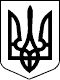 МІНІСТЕРСТВО ОСВІТИ І НАУКИ УКРАЇНИНАКАЗ13.07.2021  № 813МіністрС. ШкарлетЗАТВЕРДЖЕНО
Наказ Міністерства
освіти і науки України
13 липня 2021 року № 813Рівень реалізації навчальної діяльностіКонкретизований очікуваний результатПриклад завданнярозпізнавання об'єкта вивченняОбирає іменник жіночого роду в орудному відмінку одниниНазви/підкресли іменники жіночого роду в орудному відмінку однини.
Споришем і м'ятою заросла стежина під кручею.репродуктивнийОбирає закінчення іменників жіночого роду в орудному відмінку одниниЗапиши речення, розкривши дужки.
Під вишн(ою, ею, єю) гралися діти.продуктивнийЗаписує іменники жіночого роду у формі орудного відмінка одниниЗапиши подані іменники у формі орудного відмінка однини.
Трава, тиша, земля, лінія, мрія.продуктивно-творчийДобирає іменники жіночого роду і записує їх у формі орудного відмінка одниниОбери іменники жіночого роду і склади з кожним з них речення так, щоб ці іменники були у формі орудного відмінка однини.
Промінь, гора, земля, товариш, круча.Начальник
Головного управління
загальної середньої
та дошкільної освіти


Ю. КононенкоДодаток 1
до методичних рекомендацій
щодо оцінювання результатів навчання
учнів 1-4 класів
закладів загальної середньої освітиРівень результатів навчанняХарактеристика рівня результатів навчання учня/учениціХарактеристика рівня результатів навчання учня/учениціВисокийУчень/учениця виконує навчальні завдання на продуктивно-творчому рівні реалізації навчальної діяльності у змінених з певним ускладненням (стосовно типової) навчальних ситуаціях за допомогою таких навчальних дій:
визначає самостійно об'єкти, про які йдеться в завданнях, називає їх та взаємопов'язані з ними об'єкти;
характеризує об'єкти, визначає їх спільні й відмінні ознаки, властивості; установлює причиново-наслідкові зв'язки між об'єктами; класифікує об'єкти;
застосовує й комбінує для досягнення результатів завдань набуті складники компетентностей;
знаходить за власною ініціативою необхідну додаткову інформацію з доступних джерел, узагальнює її; оцінює достовірність інформації; перетворює почуту/побачену/прочитану інформацію у графічну (малюнок, таблицю, схему, діаграму) / текстову;
прогнозує можливий результат, пропонує/випробовує різні способи виконання завдання; за потреби ставить запитання, що стосуються об'єктів завдань, і пропонує відповіді на них; підтримує дискусію щодо способів та результатів виконання завдань; співвідносить результати виконання завдань з припущеннями, робить висновок про досягнення результатів; обґрунтовує способи виконання завдань та їх результати; аналізує й оцінює їх, самостійно визначає раціональний спосіб/способи подолання виявленого утруднення, планує подальші навчальні діїУчень/учениця виконує навчальні завдання на продуктивно-творчому рівні реалізації навчальної діяльності у змінених з певним ускладненням (стосовно типової) навчальних ситуаціях за допомогою таких навчальних дій:
визначає самостійно об'єкти, про які йдеться в завданнях, називає їх та взаємопов'язані з ними об'єкти;
характеризує об'єкти, визначає їх спільні й відмінні ознаки, властивості; установлює причиново-наслідкові зв'язки між об'єктами; класифікує об'єкти;
застосовує й комбінує для досягнення результатів завдань набуті складники компетентностей;
знаходить за власною ініціативою необхідну додаткову інформацію з доступних джерел, узагальнює її; оцінює достовірність інформації; перетворює почуту/побачену/прочитану інформацію у графічну (малюнок, таблицю, схему, діаграму) / текстову;
прогнозує можливий результат, пропонує/випробовує різні способи виконання завдання; за потреби ставить запитання, що стосуються об'єктів завдань, і пропонує відповіді на них; підтримує дискусію щодо способів та результатів виконання завдань; співвідносить результати виконання завдань з припущеннями, робить висновок про досягнення результатів; обґрунтовує способи виконання завдань та їх результати; аналізує й оцінює їх, самостійно визначає раціональний спосіб/способи подолання виявленого утруднення, планує подальші навчальні діїДостатнійУчень/учениця виконує навчальні завдання на продуктивному рівні реалізації навчальної діяльності в аналогічних типовим навчальних ситуаціях за допомогою таких навчальних дій:
визначає самостійно об'єкти, про які йдеться в завданнях, називає їх;
називає самостійно істотні ознаки об'єктів, визначає спільні й відмінні ознаки, властивості об'єктів; угруповує об'єкти; установлює причиново-наслідкові зв'язки між об'єктами;
застосовує для досягнення результатів завдань набуті складники компетентностей;
знаходить за власною ініціативою необхідну інформацію; перетворює почуту/побачену/прочитану інформацію у графічну (малюнок, таблицю, схему)/текстову;
пояснює спосіб/способи виконання навчальних дій; дотримується послідовності пояснення; за потреби ставить запитання, що стосуються об'єктів завдань; ілюструє розуміння прикладами; контролює дотримання алгоритму дій, перевіряє результати виконання завдань можливими способами, робить висновок про досягнення результатів; визначає утруднення/помилки, знаходить спосіб подолання виявленого утруднення за наданими орієнтирами, самостійно виправляє помилкиУчень/учениця виконує навчальні завдання на продуктивному рівні реалізації навчальної діяльності в аналогічних типовим навчальних ситуаціях за допомогою таких навчальних дій:
визначає самостійно об'єкти, про які йдеться в завданнях, називає їх;
називає самостійно істотні ознаки об'єктів, визначає спільні й відмінні ознаки, властивості об'єктів; угруповує об'єкти; установлює причиново-наслідкові зв'язки між об'єктами;
застосовує для досягнення результатів завдань набуті складники компетентностей;
знаходить за власною ініціативою необхідну інформацію; перетворює почуту/побачену/прочитану інформацію у графічну (малюнок, таблицю, схему)/текстову;
пояснює спосіб/способи виконання навчальних дій; дотримується послідовності пояснення; за потреби ставить запитання, що стосуються об'єктів завдань; ілюструє розуміння прикладами; контролює дотримання алгоритму дій, перевіряє результати виконання завдань можливими способами, робить висновок про досягнення результатів; визначає утруднення/помилки, знаходить спосіб подолання виявленого утруднення за наданими орієнтирами, самостійно виправляє помилкиСереднійУчень/учениця виконує навчальні завдання на репродуктивному рівні реалізації навчальної діяльності у типових навчальних ситуаціях за допомогою таких навчальних дій:
визначає об'єкти, про які йдеться в завданнях, називає їх; для досягнення результату потребує уточнень завдання;
називає істотні ознаки об'єктів, установлює спільні й відмінні ознаки, властивості об'єктів, угруповує об'єкти відповідно до умови за наданими орієнтирами/уточненнями в процесі діалогу з учителем/однокласниками;
відтворює навчальні дії за алгоритмом/схемою, водночас потребує роз'яснень для досягнення результату;
знаходить інформацію у запропонованих джерелах; перетворює почуту/побачену/прочитану інформацію у графічну (малюнок, таблицю)/текстову за зразками/за допомогою вчителя;
коментує навчальні дії короткими реченнями з опорою на орієнтири (пам'ятку, зразок тощо); наводить приклади; перевіряє спосіб і результат виконання завдань за зразком, констатує правильність/неправильність результату; визначає утруднення/помилки, долає виявлене утруднення / виправляє помилки з допомогою вчителя/однокласників.Учень/учениця виконує навчальні завдання на репродуктивному рівні реалізації навчальної діяльності у типових навчальних ситуаціях за допомогою таких навчальних дій:
визначає об'єкти, про які йдеться в завданнях, називає їх; для досягнення результату потребує уточнень завдання;
називає істотні ознаки об'єктів, установлює спільні й відмінні ознаки, властивості об'єктів, угруповує об'єкти відповідно до умови за наданими орієнтирами/уточненнями в процесі діалогу з учителем/однокласниками;
відтворює навчальні дії за алгоритмом/схемою, водночас потребує роз'яснень для досягнення результату;
знаходить інформацію у запропонованих джерелах; перетворює почуту/побачену/прочитану інформацію у графічну (малюнок, таблицю)/текстову за зразками/за допомогою вчителя;
коментує навчальні дії короткими реченнями з опорою на орієнтири (пам'ятку, зразок тощо); наводить приклади; перевіряє спосіб і результат виконання завдань за зразком, констатує правильність/неправильність результату; визначає утруднення/помилки, долає виявлене утруднення / виправляє помилки з допомогою вчителя/однокласників.ПочатковийУчень/учениця виконує навчальні завдання на рівні копіювання зразків після детального кількаразового їх пояснення учителем за допомогою таких навчальних дій:
розпізнає і називає об'єкти, про які йдеться в завданнях, за наданими орієнтирами;
називає окремі ознаки об'єктів;
відтворює окремі операції навчальних дій для досягнення результату, зокрема копіює зразок;
знаходить інформацію у запропонованому джерелі за наданим орієнтиром (малюнком, ключовим словом, порядковим номером речення тощо); відтворює частини почутої/побаченої/прочитаної інформації усно / за допомогою малюнка;
коментує окремі операції короткими репліками на основі пропонованих запитань; співвідносить результат виконання завдання із зразком; констатує за підказкою правильність/неправильність результатуУчень/учениця виконує навчальні завдання на рівні копіювання зразків після детального кількаразового їх пояснення учителем за допомогою таких навчальних дій:
розпізнає і називає об'єкти, про які йдеться в завданнях, за наданими орієнтирами;
називає окремі ознаки об'єктів;
відтворює окремі операції навчальних дій для досягнення результату, зокрема копіює зразок;
знаходить інформацію у запропонованому джерелі за наданим орієнтиром (малюнком, ключовим словом, порядковим номером речення тощо); відтворює частини почутої/побаченої/прочитаної інформації усно / за допомогою малюнка;
коментує окремі операції короткими репліками на основі пропонованих запитань; співвідносить результат виконання завдання із зразком; констатує за підказкою правильність/неправильність результатуНачальник
Головного управління
загальної середньої
та дошкільної освітиНачальник
Головного управління
загальної середньої
та дошкільної освіти


Ю. КононенкоДодаток 2
до методичних рекомендацій
щодо оцінювання результатів навчання
учнів 1-4 класів
закладів загальної середньої освітиДодаток 3
до методичних рекомендацій
щодо оцінювання результатів навчання
учнів 1-4 класів
закладів загальної середньої освітиДодаток 4
до методичних рекомендацій
щодо оцінювання результатів навчання
учнів 1-4 класів
закладів загальної середньої освіти№ з/п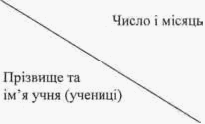 Підсумкова (річна)Підсумкова (річна)Підсумкова (річна)Підсумкова (річна)Підсумкова (річна)Підсумкова (річна)Підсумкова (річна)Підсумкова (річна)Підсумкова (річна)Підсумкова (річна)Підсумкова (річна)Підсумкова (річна)Підсумкова (річна)Підсумкова (річна)Підсумкова (річна)№ з/п12345671Авраменко Оксана√√√√2Бондаренко Іван√√√√√3Васильків Олег√√√√√4Григорук Інна√√5Журавель Соломія√√√√√√67№ з/пДатаЗМІСТ
Характеристика результатів навчанняЗавдання додому1виявляє розуміння фактичного змісту сприйнятого на слух висловлення, запитує про незрозуміле*2читає вголос цілими словами, усвідомлено, правильно, виразно, у відповідному темпі3виявляє розуміння змісту прочитаного тексту, пояснює вчинки персонажів у творі, висловлює власне ставлення щодо прочитаного4переказує усно прочитаний/прослуханий твір з дотриманням послідовності змісту5зрозуміло висловлює свої думки, потреби, спостереження; будує діалоги на доступні теми, доречно реагує на репліки співрозмовника6пише розбірливо, перевіряє написане, виправляє помилки7визначає й аналізує мовні одиниці і мовні явища, використовує їх для вдосконалення мовленняНачальник
Головного управління
загальної середньої
та дошкільної освіти


Ю. Кононенко